Утверждено постановлением Главы г.о. Лыткариноот 04.02.2019 г.  №55-пПоложение об авансовых платежах при заключении муниципальных контрактов (договоров) на поставку товаров, выполнение работ, оказание услуг за счет средств бюджета города Лыткарино1. Настоящее Положение разработано в целях исполнения                                  бюджета города Лыткарино и недопущения роста дебиторской задолженности, а также создания единых условий при осуществлении авансовых платежей за счет средств бюджета города Лыткарино                                     по муниципальным контрактам (договорам)  на поставку товаров, выполнение работ и оказание услуг. 2.  Муниципальные заказчики, бюджетные и автономные учреждения, муниципальные унитарные предприятия и иные  юридические лица в случаях, предусмотренных частями 1, 2.1, 4 и 5 статьи 15 Федерального закона от 05.04.2013 № 44-ФЗ  «О контрактной системе в сфере закупок товаров, работ, услуг для обеспечения государственных и муниципальных нужд»,  при заключении муниципальных контрактов (договоров) на поставку товаров, выполнение работ, оказание услуг вправе предусматривать авансовые платежи в размере, установленном подпунктами "а"-"г" настоящего пункта, с учетом особенностей, установленных подпунктами "д", "е" настоящего пункта: а) до 100 процентов по муниципальному контракту (договору):на оказание услуг связи, за исключением услуг междугородной и международной связи;на приобретение авиа- и железнодорожных билетов, билетов для проезда городским и пригородным транспортом;на имущественное и личное страхование, страхование ответственности;на обучение, подготовку и переподготовку специалистов;на оказание услуг, оказываемых организациями федеральной почтовой связи;на оказание услуг, оказываемых службами по техническому и экспертному контролю (надзору);   на оказание услуг федеральной фельдъегерской связи;на оказание услуг распространения периодических печатных изданий по подписке;на приобретение неисключительных прав на программы для ЭВМ и базы данных, в том числе их лицензионного обслуживания;на приобретение жилых помещений в целях формирования муниципального жилищного фонда;на оказание услуг по организации и проведению культурных и спортивных городских мероприятий (проведение концертов, представлений, соревнований и т.п.);на оплату путевок в детские оздоровительные лагеря;на проведение государственной экспертизы проектной документации и результатов инженерных изысканий;на проведение уполномоченным федеральным государственным учреждением проверки достоверности определения сметной стоимости объектов капитального строительства, финансовое обеспечение строительства, реконструкции которых планируется осуществлять с привлечением средств бюджетов бюджетной системы Российской Федерации;б) в размере, определенном нормативными правовыми актами Российской Федерации, нормативными правовыми актами Московской области и нормативными правовыми актами города Лыткарино;в) до 30 процентов суммы муниципального контракта (договора), но не более лимитов бюджетных обязательств, доведенных на соответствующий финансовый год по соответствующему коду бюджетной классификации Российской Федерации, на каждом этапе при поэтапном авансировании выполняемых работ, с последующим авансированием выполняемых работ после подтверждения выполнения предусмотренных муниципальным контрактом работ в объеме произведенного авансового платежа                                      (с ограничением общей суммы авансирования не более 70 процентов суммы муниципального контракта (договора) и при условии, что окончательный расчет по муниципальному контракту (договору) в размере не менее 30 процентов суммы муниципального контракта (договора) осуществляется после подтверждения выполнения предусмотренных муниципальным контрактом (договором) работ) - по муниципальным контрактам (договорам) о выполнении работ по строительству, реконструкции и капитальному ремонту объектов капитального строительства муниципальной собственности  города Лыткарино, если иное не установлено нормативными правовыми актами Российской Федерации, нормативными правовыми актами Московской области и муниципальными нормативными правовыми актами города Лыткарино;г) до тридцати процентов от суммы муниципального контракта (договора), стоимости этапов работ по остальным муниципальным контрактам (договорам). Если муниципальный контракт (договор) заключен на срок более одного года, то указанный размер авансирования устанавливается от стоимости услуг, работ (этапов работ), предусмотренных для выполнения в текущем финансовом году;д) авансирование не предусматривается по муниципальным контрактам (договорам) на оказание услуг междугородной и международной связи,                         на оказание коммунальных услуг, если иной способ расчетов за коммунальные услуги не предусмотрен нормативными правовыми актами Российской Федерации, регулирующими правила предоставления соответствующих коммунальных услуг;е) размер авансирования по муниципальному контракту (договору), оплата по которому осуществляется с привлечением средств, предоставленных из федерального бюджета и бюджета Московской области в форме субсидий, не должен превышать размер авансирования, установленный нормативными правовыми актами Российской Федерации          и нормативными правовыми актами Московской области, если иное не установлено нормативными правовыми актами Российской Федерации и Московской области.3. При заключении муниципальных контрактов (договоров) в отношении товаров и услуг, утвержденных распоряжением Правительства Российской Федерации от 16.01.2018 № 21-р, не предусматриваются авансовые платежи.Постановление Главы городского округа Лыткарино «Об утверждении Положения об авансовых платежах при заключении муниципальных контрактов (договоров) на поставку товаров, выполнение работ, оказание услуг за счет средств бюджета города Лыткарино»Рассылка: 1) Л.С.Иванова, 2)Финансовое управление г.Лыткарино, 3)Отдел бухгалтерского учета и отчетности, 4) Комитет по торгам г.Лыткарино, 5)Юридический отдел, 6)Прокуратура г.Лыткарино, 7)СМИ. 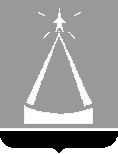 ГЛАВА  ГОРОДСКОГО  ОКРУГА  ЛЫТКАРИНО  МОСКОВСКОЙ  ОБЛАСТИПОСТАНОВЛЕНИЕ04.02.2019 №  55-пг.о. ЛыткариноОб утверждении Положения об авансовых платежах при заключении муниципальных контрактов (договоров)на поставку товаров, выполнение работ, оказание услуг за счет средств бюджета города ЛыткариноВ соответствии с Бюджетным кодексом Российской Федерации, Федеральным законом от 05.04.2013 № 44-ФЗ «О контрактной системе                          в сфере закупок товаров, работ, услуг для обеспечения государственных                       и муниципальных нужд», Федеральным законом от 08.05.2010 № 83-ФЗ                         «О внесении изменений в отдельные законодательные акты Российской Федерации в связи с совершенствованием правового положения государственных (муниципальных) учреждений», Федеральным законом                         от  03.11.2006  № 174-ФЗ «Об автономных учреждениях»,                        постановлением Правительства Российской Федерации от 18.05.2009 № 427                   «О порядке проведения проверки достоверности определения сметной стоимости строительства, реконструкции, капитального ремонта объектов капитального строительства, работ по сохранению объектов культурного наследия (памятников истории и культуры) народов Российской Федерации, финансирование которых осуществляется с привлечением средств бюджетов бюджетной системы Российской Федерации, средств юридических лиц, созданных Российской Федерацией, субъектами Российской Федерации, муниципальными образованиями, юридических лиц, доля Российской Федерации, субъектов Российской Федерации, муниципальных образований в уставных (складочных) капиталах которых составляет более 50 процентов», в целях организации исполнения бюджета города Лыткарино по расходам, постановляю:1. Утвердить прилагаемое Положение об авансовых платежах                          при заключении муниципальных контрактов (договоров) на поставку товаров, выполнение работ, оказание услуг за счет средств бюджета города Лыткарино.2. Настоящее постановление вступает в силу с даты официального опубликования.    3. Заместителю  Главы  Администрации - управляющему делами Администрации городского округа Лыткарино (Е.С.Завьялова) обеспечить опубликование настоящего постановления в установленном порядке и размещение на официальном сайте города Лыткарино в сети «Интернет».4. Контроль за исполнением настоящего постановления оставляю за собой. И.о.Главы городского округа Лыткарино                         Л.С.ИвановаФинансовое управлениегорода Лыткарино                              Н.П.АрхиповаЮридический отдел Администрациигородского округа Лыткарино                              О.А.Устюжанина